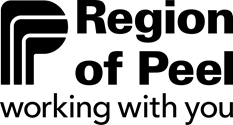 REQUIRED DOCUMENTS/ CHECKLISTPurpose: The purpose of the Mitigation Fund is to support licensed child care providers with unforeseen operational pressures/costs that impact ongoing viability. Approval of Mitigation Fund requests is subject to the sole discretion of the Region of Peel and the availability of funds at the time of the request.Purpose: The purpose of the Mitigation Fund is to support licensed child care providers with unforeseen operational pressures/costs that impact ongoing viability. Approval of Mitigation Fund requests is subject to the sole discretion of the Region of Peel and the availability of funds at the time of the request.Purpose: The purpose of the Mitigation Fund is to support licensed child care providers with unforeseen operational pressures/costs that impact ongoing viability. Approval of Mitigation Fund requests is subject to the sole discretion of the Region of Peel and the availability of funds at the time of the request.Purpose: The purpose of the Mitigation Fund is to support licensed child care providers with unforeseen operational pressures/costs that impact ongoing viability. Approval of Mitigation Fund requests is subject to the sole discretion of the Region of Peel and the availability of funds at the time of the request.Purpose: The purpose of the Mitigation Fund is to support licensed child care providers with unforeseen operational pressures/costs that impact ongoing viability. Approval of Mitigation Fund requests is subject to the sole discretion of the Region of Peel and the availability of funds at the time of the request.Purpose: The purpose of the Mitigation Fund is to support licensed child care providers with unforeseen operational pressures/costs that impact ongoing viability. Approval of Mitigation Fund requests is subject to the sole discretion of the Region of Peel and the availability of funds at the time of the request.Provider Profile Provider Profile Provider Profile Provider Profile Provider Profile Provider Profile Head Office Legal NameHead Office Legal NameHead Office Legal NameName of ProgramName of ProgramName of ProgramSite AddressCityCityProvinceProvincePostal CodeE-mail AddressTelephone Telephone Ext.Ext.FaxContact PersonPositionPositionPositionPositionPositionTelephone E-mail Address E-mail Address E-mail Address E-mail Address E-mail Address Representative with Signing Authority 1 Representative with Signing Authority 1 Representative with Signing Authority 1 Representative with Signing Authority 2 Representative with Signing Authority 2 Representative with Signing Authority 2 Financial InformationFinancial InformationFinancial InformationFinancial InformationFinancial InformationFinancial InformationPlease use the table below to itemize all funding received from the Region in the current and previous year. This information must align with the details reported in your Cash Flow Statement (if applicable).Please use the table below to itemize all funding received from the Region in the current and previous year. This information must align with the details reported in your Cash Flow Statement (if applicable).Please use the table below to itemize all funding received from the Region in the current and previous year. This information must align with the details reported in your Cash Flow Statement (if applicable).Please use the table below to itemize all funding received from the Region in the current and previous year. This information must align with the details reported in your Cash Flow Statement (if applicable).Please use the table below to itemize all funding received from the Region in the current and previous year. This information must align with the details reported in your Cash Flow Statement (if applicable).Please use the table below to itemize all funding received from the Region in the current and previous year. This information must align with the details reported in your Cash Flow Statement (if applicable).Funding TypeFunding TypeAmount Received in Previous YearAmount Received in Previous YearAmount Received in Current YearAmount Received in Current Year$0.00$0.00$0.00$0.00$0.00$0.00$0.00$0.00$0.00$0.00$0.00$0.00$0.00$0.00$0.00$0.00$0.00$0.00$0.00$0.00$0.00$0.00$0.00$0.00$0.00$0.00$0.00$0.00$0.00$0.00$0.00$0.00$0.00$0.00$0.00$0.00$0.00$0.00$0.00$0.00$0.00$0.00$0.00$0.00$0.00$0.00$0.00$0.00TOTALTOTAL$0.00$0.00$0.00$0.00Request DetailsRequest DetailsRequest DetailsRequest DetailsRequest DetailsRequest DetailsCRITERION 1CRITERION 1CRITERION 1CRITERION 1CRITERION 1CRITERION 1Describe the unforeseen circumstances/operational pressures/costs that impact your ongoing viability. Describe the unforeseen circumstances/operational pressures/costs that impact your ongoing viability. Describe the unforeseen circumstances/operational pressures/costs that impact your ongoing viability. Describe the unforeseen circumstances/operational pressures/costs that impact your ongoing viability. Describe the unforeseen circumstances/operational pressures/costs that impact your ongoing viability. Describe the unforeseen circumstances/operational pressures/costs that impact your ongoing viability. Based on the above pressure/costs, how has/will this impact your ongoing viability? Based on the above pressure/costs, how has/will this impact your ongoing viability? Based on the above pressure/costs, how has/will this impact your ongoing viability? Based on the above pressure/costs, how has/will this impact your ongoing viability? Based on the above pressure/costs, how has/will this impact your ongoing viability? Based on the above pressure/costs, how has/will this impact your ongoing viability? 3. When did you learn about the unforeseen circumstances/operational pressures/costs that impact your ongoing viability?3. When did you learn about the unforeseen circumstances/operational pressures/costs that impact your ongoing viability?3. When did you learn about the unforeseen circumstances/operational pressures/costs that impact your ongoing viability?3. When did you learn about the unforeseen circumstances/operational pressures/costs that impact your ongoing viability?3. When did you learn about the unforeseen circumstances/operational pressures/costs that impact your ongoing viability?3. When did you learn about the unforeseen circumstances/operational pressures/costs that impact your ongoing viability?4. Which steps have you taken to mitigate these unforeseen circumstances/operational pressures/costs?4. Which steps have you taken to mitigate these unforeseen circumstances/operational pressures/costs?4. Which steps have you taken to mitigate these unforeseen circumstances/operational pressures/costs?4. Which steps have you taken to mitigate these unforeseen circumstances/operational pressures/costs?4. Which steps have you taken to mitigate these unforeseen circumstances/operational pressures/costs?4. Which steps have you taken to mitigate these unforeseen circumstances/operational pressures/costs?5. Describe the impact on the community if your service was not able to continue operating 5. Describe the impact on the community if your service was not able to continue operating 5. Describe the impact on the community if your service was not able to continue operating 5. Describe the impact on the community if your service was not able to continue operating 5. Describe the impact on the community if your service was not able to continue operating 5. Describe the impact on the community if your service was not able to continue operating CRITERION 2CRITERION 2CRITERION 2CRITERION 2CRITERION 2CRITERION 26. Provide a breakdown of the Mitigation Fund RequestNote: Attach two (2) quotes if applicable6. Provide a breakdown of the Mitigation Fund RequestNote: Attach two (2) quotes if applicable6. Provide a breakdown of the Mitigation Fund RequestNote: Attach two (2) quotes if applicable6. Provide a breakdown of the Mitigation Fund RequestNote: Attach two (2) quotes if applicable6. Provide a breakdown of the Mitigation Fund RequestNote: Attach two (2) quotes if applicable6. Provide a breakdown of the Mitigation Fund RequestNote: Attach two (2) quotes if applicable7. How will the funding allow your agency/program to continue operating and achieve/improve your     Agency’s long-term viability (include timelines) 7. How will the funding allow your agency/program to continue operating and achieve/improve your     Agency’s long-term viability (include timelines) 7. How will the funding allow your agency/program to continue operating and achieve/improve your     Agency’s long-term viability (include timelines) 7. How will the funding allow your agency/program to continue operating and achieve/improve your     Agency’s long-term viability (include timelines) 7. How will the funding allow your agency/program to continue operating and achieve/improve your     Agency’s long-term viability (include timelines) 7. How will the funding allow your agency/program to continue operating and achieve/improve your     Agency’s long-term viability (include timelines) 8. a) Has your agency’s enrollment been impacted from the unforeseen pressures/costs?     Yes                No    b) If yes, please complete the chart below to identify how your enrollment has been impacted and provide         additional information as available    c) Additional information as available8. a) Has your agency’s enrollment been impacted from the unforeseen pressures/costs?     Yes                No    b) If yes, please complete the chart below to identify how your enrollment has been impacted and provide         additional information as available    c) Additional information as available8. a) Has your agency’s enrollment been impacted from the unforeseen pressures/costs?     Yes                No    b) If yes, please complete the chart below to identify how your enrollment has been impacted and provide         additional information as available    c) Additional information as available8. a) Has your agency’s enrollment been impacted from the unforeseen pressures/costs?     Yes                No    b) If yes, please complete the chart below to identify how your enrollment has been impacted and provide         additional information as available    c) Additional information as available8. a) Has your agency’s enrollment been impacted from the unforeseen pressures/costs?     Yes                No    b) If yes, please complete the chart below to identify how your enrollment has been impacted and provide         additional information as available    c) Additional information as available8. a) Has your agency’s enrollment been impacted from the unforeseen pressures/costs?     Yes                No    b) If yes, please complete the chart below to identify how your enrollment has been impacted and provide         additional information as available    c) Additional information as available10. a) Are you entitled to receive compensation/funding from another source (i.e.: insurance, donations,          landlord, etc.?     Yes                No    b) If yes, please complete the chart below and provide details as available. You will be required to utilize         this compensation/funding prior to requesting support from Mitigation Funding     c) Additional information as available10. a) Are you entitled to receive compensation/funding from another source (i.e.: insurance, donations,          landlord, etc.?     Yes                No    b) If yes, please complete the chart below and provide details as available. You will be required to utilize         this compensation/funding prior to requesting support from Mitigation Funding     c) Additional information as available10. a) Are you entitled to receive compensation/funding from another source (i.e.: insurance, donations,          landlord, etc.?     Yes                No    b) If yes, please complete the chart below and provide details as available. You will be required to utilize         this compensation/funding prior to requesting support from Mitigation Funding     c) Additional information as available10. a) Are you entitled to receive compensation/funding from another source (i.e.: insurance, donations,          landlord, etc.?     Yes                No    b) If yes, please complete the chart below and provide details as available. You will be required to utilize         this compensation/funding prior to requesting support from Mitigation Funding     c) Additional information as available10. a) Are you entitled to receive compensation/funding from another source (i.e.: insurance, donations,          landlord, etc.?     Yes                No    b) If yes, please complete the chart below and provide details as available. You will be required to utilize         this compensation/funding prior to requesting support from Mitigation Funding     c) Additional information as available10. a) Are you entitled to receive compensation/funding from another source (i.e.: insurance, donations,          landlord, etc.?     Yes                No    b) If yes, please complete the chart below and provide details as available. You will be required to utilize         this compensation/funding prior to requesting support from Mitigation Funding     c) Additional information as available9. a) Has your agency reduced Reserves/Retained Earnings to manage the costs/unforeseen pressures?     Yes                No    b) If yes, please provide details9. a) Has your agency reduced Reserves/Retained Earnings to manage the costs/unforeseen pressures?     Yes                No    b) If yes, please provide details9. a) Has your agency reduced Reserves/Retained Earnings to manage the costs/unforeseen pressures?     Yes                No    b) If yes, please provide details9. a) Has your agency reduced Reserves/Retained Earnings to manage the costs/unforeseen pressures?     Yes                No    b) If yes, please provide details9. a) Has your agency reduced Reserves/Retained Earnings to manage the costs/unforeseen pressures?     Yes                No    b) If yes, please provide details9. a) Has your agency reduced Reserves/Retained Earnings to manage the costs/unforeseen pressures?     Yes                No    b) If yes, please provide detailsRisk and Mitigation StrategyRisk and Mitigation StrategyRisk and Mitigation StrategyRisk and Mitigation StrategyRisk and Mitigation StrategyRisk and Mitigation StrategyPlease complete the table below by providing information on the following:Risk: If you request for Mitigation Fund is not approved, how will this impact the viability of your business?Mitigation Strategies: Describe what plans/strategies you will put in place to support future viability of your agency, if your application for Mitigation Funding is approved.Anticipated Outcomes: Identify the outcomes that are anticipated to be achieved from the implementation of these plans/strategies. You will be required to report back to the progress of these outcomes according to the schedule outlined in your agreement.Please complete the table below by providing information on the following:Risk: If you request for Mitigation Fund is not approved, how will this impact the viability of your business?Mitigation Strategies: Describe what plans/strategies you will put in place to support future viability of your agency, if your application for Mitigation Funding is approved.Anticipated Outcomes: Identify the outcomes that are anticipated to be achieved from the implementation of these plans/strategies. You will be required to report back to the progress of these outcomes according to the schedule outlined in your agreement.Please complete the table below by providing information on the following:Risk: If you request for Mitigation Fund is not approved, how will this impact the viability of your business?Mitigation Strategies: Describe what plans/strategies you will put in place to support future viability of your agency, if your application for Mitigation Funding is approved.Anticipated Outcomes: Identify the outcomes that are anticipated to be achieved from the implementation of these plans/strategies. You will be required to report back to the progress of these outcomes according to the schedule outlined in your agreement.Please complete the table below by providing information on the following:Risk: If you request for Mitigation Fund is not approved, how will this impact the viability of your business?Mitigation Strategies: Describe what plans/strategies you will put in place to support future viability of your agency, if your application for Mitigation Funding is approved.Anticipated Outcomes: Identify the outcomes that are anticipated to be achieved from the implementation of these plans/strategies. You will be required to report back to the progress of these outcomes according to the schedule outlined in your agreement.Please complete the table below by providing information on the following:Risk: If you request for Mitigation Fund is not approved, how will this impact the viability of your business?Mitigation Strategies: Describe what plans/strategies you will put in place to support future viability of your agency, if your application for Mitigation Funding is approved.Anticipated Outcomes: Identify the outcomes that are anticipated to be achieved from the implementation of these plans/strategies. You will be required to report back to the progress of these outcomes according to the schedule outlined in your agreement.Please complete the table below by providing information on the following:Risk: If you request for Mitigation Fund is not approved, how will this impact the viability of your business?Mitigation Strategies: Describe what plans/strategies you will put in place to support future viability of your agency, if your application for Mitigation Funding is approved.Anticipated Outcomes: Identify the outcomes that are anticipated to be achieved from the implementation of these plans/strategies. You will be required to report back to the progress of these outcomes according to the schedule outlined in your agreement.Declaration and SignatureDeclaration and SignatureDeclaration and SignatureDeclaration and SignatureDeclaration and SignatureDeclaration and SignatureI/We certify that:  To the best of my/our knowledge, the information provided is true and correct  The agency I represent has a Fee Subsidy and Funding Agreement with the Region of Peel dated    The agency I represent is facing unforeseen circumstances /operational pressures/costs that impact the agency’s ongoing viability has sound business management practices and is in good standing with respect to financial/contract reporting requirements for all funds provided by the Region of Peel  The agency I represent is in good standing /full compliance with the requirements of our EYCC Services Fee Subsidy and Funding Agreement, the guidelines and any applicable reporting requirements for all funds provided by the Region of Peel  The agency I represent has exhausted all other available resources to overcome threats to the agency’s financial viability before applying  I acknowledge that the agency I represent is in need of Mitigation funding, which cannot be supported through any other funding we have already received from the Region of PeelI/We certify that:  To the best of my/our knowledge, the information provided is true and correct  The agency I represent has a Fee Subsidy and Funding Agreement with the Region of Peel dated    The agency I represent is facing unforeseen circumstances /operational pressures/costs that impact the agency’s ongoing viability has sound business management practices and is in good standing with respect to financial/contract reporting requirements for all funds provided by the Region of Peel  The agency I represent is in good standing /full compliance with the requirements of our EYCC Services Fee Subsidy and Funding Agreement, the guidelines and any applicable reporting requirements for all funds provided by the Region of Peel  The agency I represent has exhausted all other available resources to overcome threats to the agency’s financial viability before applying  I acknowledge that the agency I represent is in need of Mitigation funding, which cannot be supported through any other funding we have already received from the Region of PeelI/We certify that:  To the best of my/our knowledge, the information provided is true and correct  The agency I represent has a Fee Subsidy and Funding Agreement with the Region of Peel dated    The agency I represent is facing unforeseen circumstances /operational pressures/costs that impact the agency’s ongoing viability has sound business management practices and is in good standing with respect to financial/contract reporting requirements for all funds provided by the Region of Peel  The agency I represent is in good standing /full compliance with the requirements of our EYCC Services Fee Subsidy and Funding Agreement, the guidelines and any applicable reporting requirements for all funds provided by the Region of Peel  The agency I represent has exhausted all other available resources to overcome threats to the agency’s financial viability before applying  I acknowledge that the agency I represent is in need of Mitigation funding, which cannot be supported through any other funding we have already received from the Region of PeelI/We certify that:  To the best of my/our knowledge, the information provided is true and correct  The agency I represent has a Fee Subsidy and Funding Agreement with the Region of Peel dated    The agency I represent is facing unforeseen circumstances /operational pressures/costs that impact the agency’s ongoing viability has sound business management practices and is in good standing with respect to financial/contract reporting requirements for all funds provided by the Region of Peel  The agency I represent is in good standing /full compliance with the requirements of our EYCC Services Fee Subsidy and Funding Agreement, the guidelines and any applicable reporting requirements for all funds provided by the Region of Peel  The agency I represent has exhausted all other available resources to overcome threats to the agency’s financial viability before applying  I acknowledge that the agency I represent is in need of Mitigation funding, which cannot be supported through any other funding we have already received from the Region of PeelI/We certify that:  To the best of my/our knowledge, the information provided is true and correct  The agency I represent has a Fee Subsidy and Funding Agreement with the Region of Peel dated    The agency I represent is facing unforeseen circumstances /operational pressures/costs that impact the agency’s ongoing viability has sound business management practices and is in good standing with respect to financial/contract reporting requirements for all funds provided by the Region of Peel  The agency I represent is in good standing /full compliance with the requirements of our EYCC Services Fee Subsidy and Funding Agreement, the guidelines and any applicable reporting requirements for all funds provided by the Region of Peel  The agency I represent has exhausted all other available resources to overcome threats to the agency’s financial viability before applying  I acknowledge that the agency I represent is in need of Mitigation funding, which cannot be supported through any other funding we have already received from the Region of PeelI/We certify that:  To the best of my/our knowledge, the information provided is true and correct  The agency I represent has a Fee Subsidy and Funding Agreement with the Region of Peel dated    The agency I represent is facing unforeseen circumstances /operational pressures/costs that impact the agency’s ongoing viability has sound business management practices and is in good standing with respect to financial/contract reporting requirements for all funds provided by the Region of Peel  The agency I represent is in good standing /full compliance with the requirements of our EYCC Services Fee Subsidy and Funding Agreement, the guidelines and any applicable reporting requirements for all funds provided by the Region of Peel  The agency I represent has exhausted all other available resources to overcome threats to the agency’s financial viability before applying  I acknowledge that the agency I represent is in need of Mitigation funding, which cannot be supported through any other funding we have already received from the Region of PeelSignatureSignaturePrinted NamePrinted NameDateDateSignatureSignaturePrinted NamePrinted NameDateDateIn order for an application for mitigation funding to be considered, you must submit:    Application Form (completed and signed).  Incomplete or late applications will not be considered.   Any other documents/additional information (e.g.: estimates and quotes, insurance claim, lease agreement, etc.) that        support your request for Mitigation FundBased on the nature of your application, the Region may also ask you to submit:    Cash Flow Statement (please do not convert to PDF) including:            Actual information for the previous 12 months of operations           Projected information for the next 12 months on an annual basis (Regional template provided)           Funding received from sources noted in question 10  Template – EYCCS Financial Annual Information Return (XLS) as of the date of the Mitigation Fund Application- Tabs A1      And A2 only           Tab A1 - Identification           Tab A2 – Financial Position   Any other document required to assess/verify the merit of your application  Important InformationDeadline:   Deadline 4:30 PM, November 4, 2019       Submission:  Please submit the required documents to EarlyYearsSystemDivision@peelregion.ca                                Please specify "Request for 2019 Mitigation Fund" in the subject line.